                      Προς τους κ.κ.  Δημοτικούς Συμβούλους: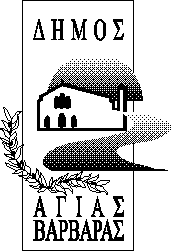 Πρόσκληση σε συνεδρίασηΠαρακαλείσθε να προσέλθετε στην  17η   ΤΑΚΤΙΚΗ  δημόσια  συνεδρίαση του  Δημοτικού Συμβουλίου, που θα γίνει την 20η ΔΕΚΕΜΒΡΙΟΥ 2018, ημέρα ΠΕΜΠΤΗ και ώρα 18.00  στην αίθουσα Δημοτικού Συμβουλίου του Δημοτικού Καταστήματος (Αριστομένους 8, 2ος όροφος),  για συζήτηση στα παρακάτω θέματα:ΚΟΙΝΟΠΟΙΗΣΗΓραφείο κ. Δημάρχου.Γενική Γραμματέα ΔήμουΔ/ντρια Διοικ. & Οικ. ΥπηρεσιώνΔ/ντη Τεχνικής Υπηρεσίας.Δ/ντη Προγραμματισμού & Κοινωνικής ΠολιτικήςΔ/ντρια Εκπαίδευσης, Αθλητισμού & Πολιτισμού Νομικό Σύμβουλο.Ειδικό Συνεργάτη.κ.κ. Προϊσταμένους Τμημάτων Δήμου. ΔΗ.Κ.Ε.Α.Β.Σχολικές Επιτροπές.Ένωση ΓονέωνΣωματείο Εργαζομένων. Πολιτικά Κόμματα.   Πρακτικογράφος1ΑΓΑΠΗΤΟΣ ΘΕΟΔΩΡΟΣ15ΚΟΥΝΤΟΥΡΗΣ ΑΝΤΩΝΗΣ2ΑΝΔΡΟΥΛΑΚΗ ΕΙΡΗΝΗ16ΛΕΟΥΤΣΑΚΟΣ ΛΑΜΠΡΟΣ3ΑΝΙΣΣΑΣ ΙΩΑΝΝΗΣ – ΧΡΗΣΤΟΣ17ΛΕΩΤΣΑΚΟΣ ΑΝΔΡΕΑΣ4ΑΝΤΩΝΟΠΟΥΛΟΣ ΕΥΣΤΡΑΤΙΟΣ18ΜΠΑΣΟΠΟΥΛΟΣ ΠΑΝΑΓΙΩΤΗΣ5ΒΑΣΙΛΑΚΟΣ ΘΕΟΔΩΡΟΣ 19ΝΤΑΒΙΟΣ ΘΕΜΙΣΤΟΚΛΗΣ6ΒΟΣΣΟΣ ΒΑΣΙΛΕΙΟΣ21ΣΑΒΒΙΔΗΣ ΣΑΒΒΑΣ7ΓΕΩΡΓΙΑΝΝΑΚΗΣ ΓΕΩΡΓΙΟΣ22ΛΥΚΟΘΑΝΑΣΗΣ ΑΘΑΝΑΣΙΟΣ8ΓΙΑΓΚΑΣ ΜΙΧΑΗΛ23ΣΙΑΡΑΜΠΗ ΝΙΚΗ9ΓΙΑΝΤΖΟΓΛΟΥ ΝΙΚΟΛΑΟΣ20ΠΑΓΟΥΡΤΖΗΣ ΔΗΜΗΤΡΙΟΣ10ΚΑΛΗ ΑΥΓΟΥΣΤΙΝΑ (ΧΡΙΣΤΙΝΑ)24ΣΙΟΥΤΗ ΚΟΡΝΕΛΑΚΗ ΑΝΤΩΝΙΑ11ΚΑΡΑΝΑΣΙΟΥ ΕΛΕΝΗ25ΣΩΤΗΡΟΠΟΥΛΟΣ ΔΗΜΗΤΡΙΟΣ12ΚΑΡΑΠΑΝΟΣ ΠΑΝΑΓΙΩΤΗΣ26ΦΕΓΓΗ ΑΛΕΞΑΝΔΡΑ13ΚΟΛΙΑΚΟΣ ΝΙΚΟΛΑΟΣ27ΧΑΤΖΗΝΙΚΟΛΑΟΥ ΙΩΑΝΝΗΣ14ΚΟΣΜΙΔΟΥ ΣΟΦΙΑΠαράταση χρόνου περαίωσης του έργου: «Ανακατασκευή και αναβάθμιση δικτύου αποχέτευσης οδού Κύπρου».Αποδοχή χρηματοδότησης από το Υπουργείο Εσωτερικών για πρόληψη και αντιμετώπιση ζημιών και καταστροφών που προκαλούνται από θεομηνίες.Υποβολή  πρότασης για την επιχορήγηση του Δήμου Αγίας Βαρβάρας σύμφωνα με την πρόσκληση με αρ.πρωτ. 31630/28.06.2018 (AΔΑ:7ΜΔ1465XΘ-Ζ00) του Υπουργείου ΕσωτερικώνΑποδοχή ποσού & Κατανομή στις Σχολικές Επιτροπές Πρωτοβάθμιας και Δευτεροβάθμιας Εκπαίδευσης για την κάλυψη λειτουργικών δαπανών των σχολείων τους (σύμφωνα με την υπ’ αριθ. Πρωτ. 70753/5-12-2018 απόφαση του Υπ. Εσωτερικών (καθαρό ποσό 50.104,73 € - Δ’ ΚΑΤΑΝΟΜΗ 2018 ) Χρηματοδότηση του Δήμου Αγίας Βαρβάρας στο πλαίσιο του Ευρωπαϊκού Προγράμματος WiFi4EU  Έγκριση πρωτόκολλων παραλαβής της Επιτροπής παραλαβής υπηρεσιών που εξοφλήθηκαν μέσω πάγιας προκαταβολής.Έγκριση πρωτοκόλλων παραλαβής των επιτροπών παραλαβής προμηθειών και υπηρεσιών.Παροχή σύμφωνης γνώμης για την αναμόρφωση του προϋπολογισμού της ΔΗ.Κ.Ε.Α.Β. οικονομικού έτους 2018 .Αναμόρφωση Προϋπολογισμού του Δήμου οικονομικού έτους 2018.